LA CONSTRUCTION D’UN ARTICLEVoici les différentes parties d’un article de journal. Regarde comment il est organisé et essaie de retenir leur nom.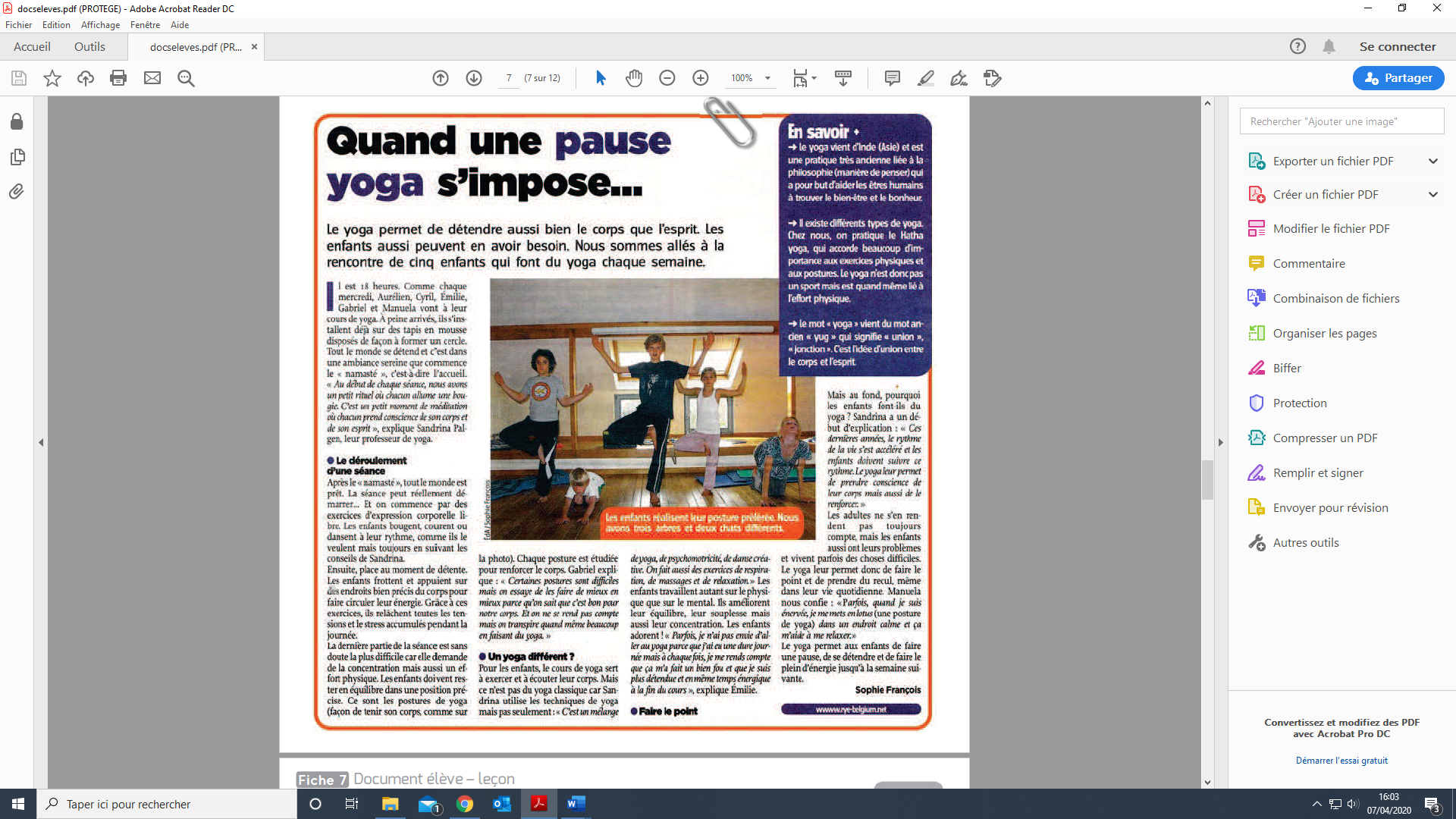 Voici un autre ARTICLE qui parle de la crèche à côté de l’IME. EXERCICE : Encadre sur le document :en rouge 	le TITREen noir	le chapeau de l’article		en bleu 	la rubrique				en orange      le nom de l’auteur                en jaune     la photographie principale		en violet         la légendeen vert 	l’encadré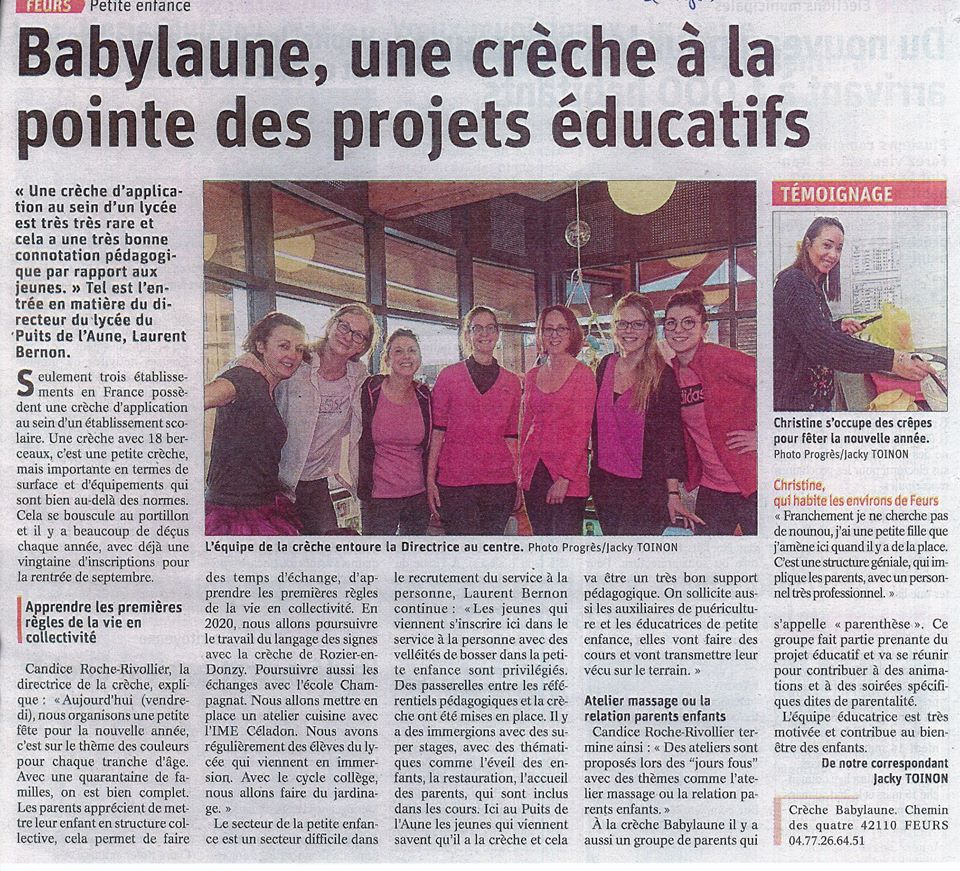 